http://coolmaterial.com/roundup/rube-goldberg-machines/ https://www.youtube.com/watch?v=_vacNFcN0ishttps://www.youtube.com/watch?v=TUbjzvu1DqE https://www.youtube.com/watch?v=JmnRJ2M4eik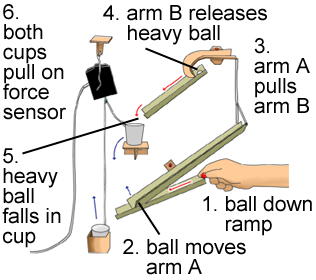 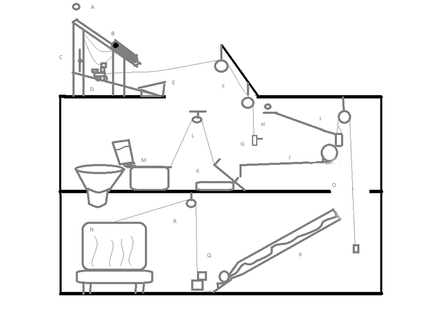 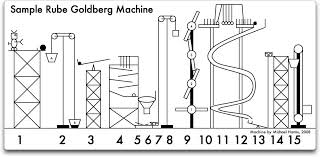 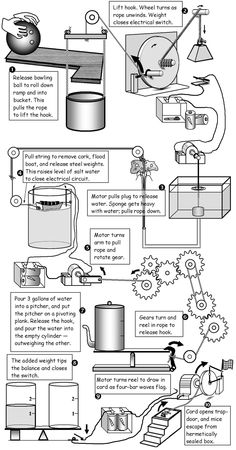 